    CORSE Foundation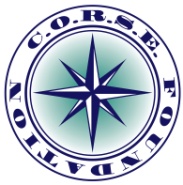 (Community of Resources for Special Education)Revenue Sources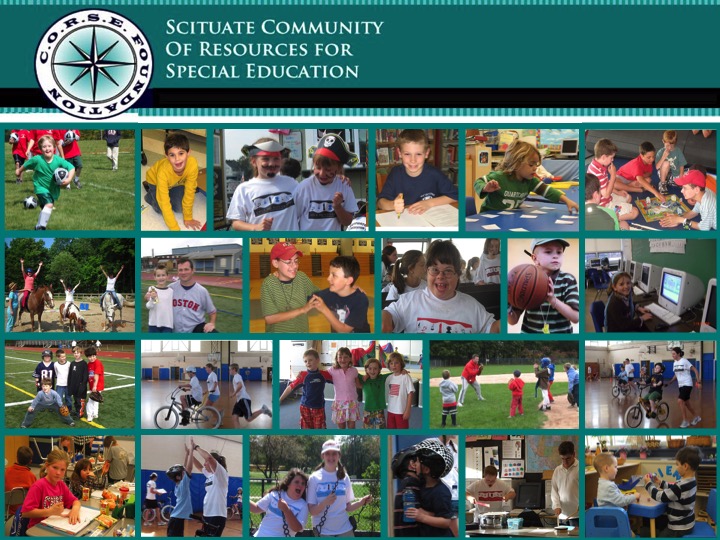 The CORSE Foundation was established by a group of dedicated parents and educators to raise funds to provide high quality and affordable programming, training and resources to benefit children with special needs, their families and educators throughout South Shore Massachusetts.  CORSE has designed an innovative model within a blended framework of integrated and specialized social, academic, recreation, therapeutic and work skills development programs so children with special needs can reach their full potential.  Our variety of programs are staffed appropriately through customized staffing ratios and special education expertise so ALL children, those with and without special needs, can successfully participate together within their community.  The main goals of our innovative programming and resources are:Help integrate children with special needs and their families into their community, bringing inclusion opportunities to all, those with and without special needsBuild student confidence and engagement in social, academic, recreation, therapeutic and work skills development programsStrengthen parent and educator skillsBuild peer mentor models that reinforce training, integration and social outingsProvide affordable programs by supplementing costs of staff expertise and high staffing ratiosCurrent Board of 14, representing parents of children with special needs, parents of families with no special needs, educators & community membersIn the past 13 years, CORSE has provided over $1,275,000 to address various supplemental needs including professional development, equipment and technology, parent resources and most significantly social, academic, recreation, therapeutic and work skills development student programming (626 programs, 9,148 student registrations, 1,225 student mentors). Each year we run over 50 programs with >850 student registrations.  Awards & Accomplishments2016 South Shore Conservatory Community Partnership Award 2016 Scituate Recreation Community Spirit Award2016 FOX25 Hometown Team Award 2015 Myra Kraft Community MVP Award second prize winner from the New England Patriots Foundation2014 primary speaker at the first Flutie Foundation Partner Summit to discuss our innovative model. Recipient of the 2011 Massachusetts Recreation and Park Association Program Outreach Award.Co-founders received 2009 “Citizens of the Year” in Scituate for their work with the community.  Recipient of the 2008 Massachusetts Community Partnership Award from the Federation for Children with Special Needs.        To receive emails on CORSE programs and events, please contact us through the email below:www.corsefoundation.org                corsefoundation@comcast.net             Community Fundraisers Philanthropy/Grants Golf TournamentGalaNorth Pole Express with SHOREFoundation and Corporate GrantsIndividual and Business Donors Current 2019-20 Programming and ResourcesIntegrated & Specialized Programs3:1 student to staff ratio for most programs, 4:1 for academic support onlyEnhanced programming and resources funded by CORSE includes:  Integrated Social Development and Academic ProgramsRecreation programs: Basketball, Running, KarateSummer Programs: All Stars Summer Adventures, Therapeutic Horseback Riding, Maritime Adventures, iCan Bike, Tennis, SkateboardingTherapeutic Programs: Music Therapy, YogaWork Skills Development Programs“Let's Go” Community Events: Movies, Dining out, Bowling & MorePeer MentoringSibshopsProfessional Development Programs for Educators and Staff Educational Programs and Resource Materials for Parents Equipment and Technology Supports Most programs are integrated Most programs open to all towns, except some SPS social & academic programs and SPS student servicesTo keep our programs as affordable as possible, CORSE supplements 75% of all our programming costs and is run entirely by unpaid volunteers.  Our administrative overhead is only 4.9%. In order to continue our beneficial programs, please consider a donation to CORSE. ALL donations are greatly appreciated!